В рамках Дня правовой помощи детям 20 ноября 2018 года в школе прошла викторина «Мои права и обязанности» среди учащихся 5-11 классов. Победители были награждены грамотами.Также ребята изготовили и распространили листовки «Права ребёнка – обязанности родителей» и раздали их родителям обучающихся нашей школы.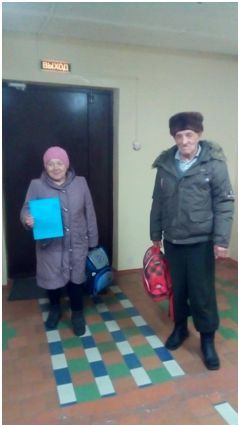 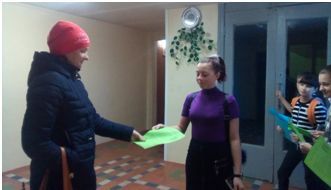 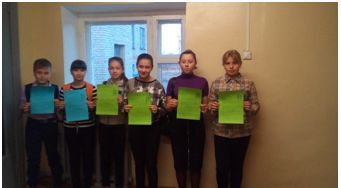 